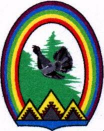 ДУМА ГОРОДА РАДУЖНЫЙХанты-Мансийского автономного округа – Югры РЕШЕНИЕот ___ мая 2020 года                                                                                № _____О внесении изменений в решение Думы города от 31.01.2014 № 435 «О наградах, почетных званиях города Радужный и «Книге Почета города Радужный»	Рассмотрев проект решения Думы города «О внесении изменений в решение Думы города от 31.01.2014 № 435 «О наградах, почетных званиях города Радужный и «Книге почета города Радужный», Дума города решила:1. Внести в приложение 3 к решению Думы города Радужный от 31.01.2014 № 435 «О наградах, почетных званиях города Радужный и «Книге почета города Радужный» изменения, дополнив абзац 3 пункта 2 предложением следующего содержания:«В юбилейные годы со дня образования города Радужный почетное звание «Почетный гражданин города Радужный» может быть присвоено не более чем 3 гражданам.»	2. Настоящее решение вступает в силу после его официального опубликования.3. Опубликовать настоящее решение в газете «Новости Радужного. Официальная среда».Председатель Думы города	     Глава города ______________  Г.П. Борщёв	      _________ Н.А. Гулина